2030年前滚动工作方案的执行进展情况		执行秘书的报告		导言生物多样性和生态系统服务政府间科学与政策平台（生物多样性平台）全体会议在IPBES-7/1号决定中通过了载于该决定附件一的平台2030年前期间滚动工作方案。在同一决定中，全体会议决定根据IPBES-7/4号决定所载的核定预算并在现有资源范围内，着手执行工作方案。全体会议在IPBES-8/1和IPBES-9/1号决定中就落实滚动工作方案的所有目标提供了进一步指导意见。IPBES-9/1号决定第一节第2段请执行秘书向全体会议第十届会议提交一份关于工作方案执行进展情况的报告；据此，执行秘书与多学科专家小组和主席团协商，编写了这份关于滚动工作方案执行情况的报告，供全体会议审议。本报告提供关于工作方案所有方面执行情况的信息，并介绍2022至2023年闭会期间秘书处工作人员征聘的最新情况。一、	工作方案的执行进展情况在短短10年多时间里，生物多样性平台在大约2 500名专家的参与下编写了10份评估报告，这些报告成为关于生物多样性和自然对人类贡献的政策知识的最权威来源。全体会议第十届会议预计会核准外来入侵物种及其控制评估，结束在生物多样性平台第一份工作方案期间启动的2014至2018年这一评估周期。生物多样性平台的工作至关重要，包括为最近核准的2030年《昆明-蒙特利尔全球生物多样性框架》提供了科学依据，因为该框架突出引用了生物多样性平台的《生物多样性和生态系统服务全球评估报告（2019）》。作为2030年前滚动工作方案的一部分，生物多样性平台正通过目前进行的三项评估进入新的  领域，这三项评估分别是关于生物多样性、水、粮食和健康之间相互联系的专题评估（关系链评估）、关于生物多样性丧失的根本原因和转型变革的决定因素以及实现2050年生物多样性愿景的备选方案的专题评估（转型变革评估）以及关于企业对生物多样性及自然对人类的贡献的影响和依赖的方法评估（企业与生物多样性评估）。这些评估预计将与围绕全体会议第十届会议根据各国政府和其他各方的请求选定的新专题开展的工作一起，为做出必要变革以实现昆明-蒙特利尔全球生物多样性框架和2050年生物多样性愿景的目标和具体目标提供信息。生物多样性平台的这些成就要归功于其成员、众多专家和其他利益攸关方的付出、努力和热心精神，包括在冠状病毒大流行（COVID-19）期间。自全体会议第九届会议以来，生物多样性平台的40次会议中约有一半是在线举行的，它表明生物多样性平台所有相关人员都学会了在大流行疫情期间远程开展工作，从而节省了大量资金。由于生物多样性平台各工作队成员的任期即将在全体会议第十届会议上结束，考虑到全体会议第七届会议决定在第十届会议上审查各工作队的任务和职权范围，已开展了大量工作，编写一份关于各工作队未来任务、职权范围和工作计划的提案，以提交给全体会议。还提议进一步作出努力，加强落实关于政策手段、政策支持工具和方法的工作方案目标4 (a)，供全体会议审议。IPBES/10/8号文件载有更多信息。A.	目标1：评估知识全体会议在IPBES-6/1号决定中核准在全体会议第七届会议之后进行外来入侵物种专题评估，供全体会议第十届会议审议。这是在生物多样性平台第一份工作方案下启动的各项评估中的最后一项尚未完成的评估。尽管有关于生物多样性平台交付品编写程序的第3.1节和相关规定， 全体会议第九届会议仍决定让各国政府再对决策者摘要进行一次评审。各国政府和专家于2022年7月20日至9月15日进行了这次评审。2022年10月24日至27日在圣地亚哥举行了一次讲习班，以处理在评审中提出的评论意见，并进一步推进决策者摘要的起草工作。将邀请全体会议审议评估报告各章（IPBES/10/INF/1），以期认可，并审议报告的决策者摘要（IPBES/10/6），以期核准。IPBES/10/INF/5号文件概述了编写评估报告所采用的程序。自全体会议第九届会议以来，滚动工作方案目标1下开展的评估报告编写工作取得了以下进展：关于生物多样性、水、粮食和健康之间相互联系的专题评估（关系链评估）。编写小组由170名专家组成，其中包括研究员。负责支持该项评估技术支持小组主管的方案管理协理干事于2022年10月入职生物多样性平台秘书处。第二次撰写人会议和推动决策者摘要编写工作的第一次会议分别于2023年3月20至24日和3月25和26日在南非克鲁格国家公园举行。推进决策者摘要编写工作的第二次会议将于2023年7月在德国加尔米施-帕滕基兴举行。第二次外部评审预计将于2023年11月至2024年1月进行，其间各国政府和利益攸关方将开展对话。第三次土著和地方知识对话也将在第二次外部评审期间举行。第三次撰写人会议和推进决策者摘要编写工作的第三次会议将于2024年第一季度举行。推进决策者摘要编写工作的最后一次会议将于2024年第二季度举行。关系链评估编写工作的进展情况载于IPBES/10/INF/6号文件；关于生物多样性丧失的根本原因和实现2050年生物多样性愿景所需的转型变革的决定性因素及各种备选方案的专题评估（转型变革评估）。编写小组由105名专家组成，其中包括研究员。技术支持小组的第三名成员（行政干事）于2022年10月开始在法国蒙彼利埃大学工作。第二次撰写人会议和推进决策者摘要编写工作的第一次会议分别于2023年5月22至26日和5月27至29日在哥斯达黎加图里亚尔瓦举行。推进决策者摘要编写工作的第二次会议将于2023年9月在挪威特隆赫姆举行。第二次外部评审预计将于2023年11月至2024年1月进行，其间各国政府和利益攸关方将举行对话。第三次土著和地方知识对话也将在第二次外部评审期间举行。第三次撰写人会议和推进决策者摘要编写工作的第三次会议将于2024年第一季度举行。推进决策者摘要编写工作的最后一次会议将于2024年第二季度举行。转型变革评估编写工作的进展情况载于IPBES/10/INF/6号文件；关于企业对生物多样性和自然对人类贡献的影响和依赖的方法评估（企业与生物多样性评估）。截至2023年5月31日，多学科专家小组与主席团协商后已选出79名专家来协助编写评估报告。2022年11月，主席团挑选哥伦比亚的亚历山大·冯·洪堡研究所和大不列颠及北爱尔兰联合王国的联合国环境规划署世界养护监测中心来共同担任该项评估的技术支持小组，并请亚历山大·冯·洪堡研究所挑选该小组的负责人。该技术支持小组于2023年3月设立。2023年6月8和9日，在线举为该项评估的共同主席和负责协调的主要撰写人举办了情况介绍会。2023年6月29和30日，在线为所有评估专家举办了情况介绍会。该评估的第一次撰写人会议计划于2023年9月18至22日举行。评估的第一次土著和地方知识对话讲习班计划于2023年9月23和24日举行。企业与生物多样性评估编写工作的进展情况载于IPBES/10/INF/6号文件。将邀请全体会议第十届会议在生物多样性平台2030年前滚动工作方案中增列评估专题。多学科专家小组和主席团已优先处理关于平台2030年前滚动工作方案增列内容的请求、意见和建议。IPBES/10/10号文件载有一份关于优先处理事项的报告（包括提交至全体会议的建议），供全体会议第十届会议审议。B.	目标2：建设能力在IPBES-7/1号决定第三节第1段，全体会议延长了负责依照该决定附件二第一和二节所载修订后职权范围落实目标2的能力建设工作队的任务期限。应该决定的要求，主席团和多学科专家小组依照修订后职权范围组建了工作队。2030年滚动工作方案下的五个生物多样性平台工作队的第一次会议采用联会形式（既有联合会议也有单独会议），于2019年11月11至14日在德国波恩举行。能力建设工作队第二和三次会议分别于2020年4月28日和2021年10月22和23日在线举行。能力建设工作队第四次会议于2022年11月2至4日在法国马赛举行。全体会议第九届会议以来在落实目标2方面取得的进展载于IPBES/10/ INF/9号文件，具体涉及 以下活动：目标2 (a)（学习和参与得到加强）下的进展包括为外来入侵物种评估、关系链评估、转型变革评估以及情景设想和模型工作队落实研究金方案，具体包括：2023年5月9至12日在内罗毕为研究员举办培训讲习班；2022年12月8日举行研究员和前研究员网络在线会议，以促进他们参与有助于生物多样性平台能力建设的活动；评估管理委员会于2023年5月为企业与生物多样性评估挑选研究员，以及研究员于2023年6月参加在线情况介绍会；2022年10月19至23日在德国菲尔姆岛举办全球青年讲习班，以支持青年参与生物多样性平台进程，增进他们对各项评估的主要结论和其他交付品的了解；两次国家联络人在线对话会议：第一次会议于2022年9月20日举行，旨在支持进一步制定关于使用自然未来框架：一个支持制定人、自然和地球母亲理想未来的情景设想和模型的灵活工具的方法指南草案，第二次会议旨在支持2022年10月4日开展的企业与生物多样性评估的专家和研究员提名工作，并在2022年10月6日相应进行了利益攸关方对话；分别于2023年2月9日和3月8日在关系链评估和转型变革评估的第一次外部评审背景下与国家联络人和利益攸关方（包括从业人员）进行了在线对话，以支持参与者编写和提交书面评审意见；2023年4月18至20日在罗马与生物多样性平台新成员和观察员举行面对面对话会议，以进一步培养生物多样性平台在交付品和进程方面的能力，并鼓励各方加入生物多样性平台；为平台开发更多在线资源；目标2 (b)（获取专业知识和信息更为方便）下的进展包括向一系列机构和组织提供支持，使决策者和不同利益攸关方群体熟悉生物多样性平台各项评估的主要结论和其他交付品；正在开发一个在线教育界面，以介绍外来入侵物种评估的结论；2023年5月12日在内罗毕举行能力建设论坛第六次会议，重点是进一步努力培养青年的能力，以了解生物多样性平台各项评估的结论并根据结论采取行动， 参与科学与政策的衔接；目标2 (c)（国家和区域能力得到加强）下的进展包括继续与参与和促进生物多样性平台工作的现有国家、次区域和区域平台、网络和评估小组开展对话，并与有兴趣设立新平台的各方以及能够支持此项工作的组织和机构开展对话。预定2023年6月23日举办的国家、区域和次区域平台和网络以及国家联络人在线对话讲习班将探讨如何加强协同增效和合作，以支持生物多样性平台2030年前滚动工作方案和昆明-蒙特利尔全球生物多样性框架的实施。此外，能力建设工作队计划分别于2023年6月13和20日与知识和数据工作队及政策工具和方法工作队联合举办两次对话讲习班，一次面向非洲区域，一次面向亚太区域。C.	目标3：强化知识基础1.	目标3 (a)：知识和数据工作得到推进在IPBES-7/1号决定第四节第1段，全体会议延长了负责依照该决定附件二第一和三节所载修订后职权范围落实目标3 (a)的知识和数据工作队的任务期限。应该决定的要求，主席团和多学科专家小组依照修订后职权范围组建了工作队。2030年滚动工作方案下的五个生物多样性平台工作队的第一次会议采用联会形式（既有联合会议也有单独会议），于2019年11月11至14日在德国波恩举行。知识和数据工作队第二、三和四次会议分别于2020年7月13至16日、2021年11月29和30日以及2023年5月10和11日在线举行。全体会议第九届会议以来在落实目标3 (a)方面取得的进展的详细说明载于IPBES/10/INF/11号文件。推进促进知识生成工作方面的进展包括通过召开在线会议和在撰写人开会期间举行会议，协助外来入侵物种评估、关系链评估、转型变革评估的撰写人查明知识空白；在2022年6月与贝尔蒙特论坛举办对话讲习班后，2022年9月8日和10月20日安排与Biodiversa+和欧盟委员会进行在线对话，交流在生物多样性平台的《自然之多重价值和估值的评估报告（2022）》 和《野生物种可持续利用专题评估报告（2022）》中查明的知识空白，并分别于2023年6月13和20日与非洲和亚太区域的国家联络人进行在线对话；在生物多样性平台网站上开辟一个空间，专门用于介绍生物多样性平台各项评估中查明的知识空白；完成了一个用于监测推动新知识生成工作的计划。全体会议第九届会议欢迎生物多样性平台数据和知识管理政策2.0版，其中包括对处理和管理土著和地方知识的明确考量。推进数据管理工作方面的进展包括进一步制定关于数据和知识管理的长期（2030年前）愿景，为工作队在全体会议第十届会议之后时期的职权范围奠定基础；向《自然之多重价值和估值的评估报告》 、《野生物种可持续利用专题评估报告》、 外来入侵物种评估报告的撰写人提供以下方面的支持：数据管理（例如空间数据处理、系统性文献检索和分析和先进的数据技术），及其相应的数据管理报告；在关于关系链评估和转型变革评估的情况介绍会、撰写人第一次和第二次会议上向专家介绍数据和知识管理以及现有的技术准则和资源；为撰写人制定更多的技术准则，以提高生物多样性平台产品的互操作性，并提高评估进程的透明度；在几次国际大会上介绍生物多样性平台的数据和知识管理政策。2.	目标3 (b)：土著和地方知识体系进一步得到承认和与之合作得到加强在IPBES-7/1号决定第四节第2段，全体会议延长了负责依照该决定附件二第一和四节所载修订后职权范围落实目标3 (b)的土著和地方知识工作队的任务期限。应该决定的要求，主席团和多学科专家小组依照修订后职权范围组建了工作队。2030年滚动工作方案下的五个生物多样性平台工作队的第一次会议采用联会形式（既有联合会议也有单独会议），于2019年11月11至14日在德国波恩举行。土著和地方知识工作队第二和三次会议分别于2020年6月11日至7月2日和2021年11月9、16和29日在线举行。第四次会议于11月22至24日在线举行，休会后于2023年1月结束。落实目标3 (b)的进展的详细说明载于IPBES/10/INF/10号文件。自全体会议第九届会议以来开展的活动包括：与土著和地方知识联络组合作，以支持正在进行的各项评估、联络小组的定期会议以及在土著和地方知识撰写人参与下视需要为这些小组提供方法支持；在2023年1月17至19日在泰国清迈举行的关系链评估第一次外部评审和2023年2月13日至16日在哥伦比亚莱蒂西亚举行的转型变革评估第一次外部评审期间，与情景设想和模型工作队合作举办对话讲习班，均进行了社区走访，以加强土著人民和地方社区对这些进程的参与；2023年4月23日至5月31日，呼吁贡献土著和地方知识，以进一步充实土著和地方知识库以及关系链评估、转型变革评估和企业与生物多样性评估的专家名册；根据《自然之多重价值和估值的评估报告》 和《野生物种可持续利用专题评估报告》的决策者摘要，为土著人民和地方社区编写了材料；举行网络研讨会，介绍可持续利用野生物种评估和价值评估中对土著人民和地方社区有用的信息，该研讨会是一个永久性资源，可用三种语文在生物多样性平台网站上查阅；进一步制定在生物多样性平台实施认可土著和地方知识并与之合作的办法的方法指南；与知识和数据工作队及技术支持小组就与土著和地方知识合作原则有关的数据管理开展合作，包括录制一份关于在生物多样性平台中使用自由、事先和知情同意以及FAIR和CARE原则的数据管理教程；进一步在生物多样性平台网站上开发关于土著和地方知识的网页，以进一步介绍信息和材料并加强其可获得性；加强沟通和外联，包括与生物多样性和生态系统服务国际土著论坛的沟通和外联；制定、实施和报告生物多样性平台对土著和地方知识的审查，详情见IPBES/10/INF/10号文件。D.	目标4：支持政策1.	目标4 (a)：政策手段、政策支持工具和方法方面的工作得到推进在IPBES-7/1号决定第五节第1段，全体会议设立了一个负责依照该决定附件二第一和六节所载职权范围落实目标4 (a)的政策工具和方法工作队。应该决定的要求，主席团和多学科专家小组依照该职权范围组建了工作队。2030年滚动工作方案下的五个生物多样性平台工作队的第一次会议采用联会形式（既有联合会议也有单独会议），于2019年11月11至14日在德国波恩举行。政策工具和方法工作队第二、三和四次会议分别于2020年5月4至7日、2021年9月27至29日和2023年10月31日至11月1日在线举行。全体会议第九届会议以来在落实目标4 (a)方面取得的进展载于IPBES/ 10/INF/12号文件。主要活动包括2023年3月13日另外安排以西欧和其他国家为重点的在线对话和2023年3月17日另外安排以东欧为重点的在线对话， 促进和支持在决策中使用生物多样性平台产品的结论。政策工具和方法工作队还与知识和数据工作队以及能力建设工作队联合举办了两次对话讲习班，一次于2023年6月13日举办，面向非洲区域，另一次于2023年6月20日举办，面向亚太区域，除其他外，这两次讲习班旨在提供机会，让与会者利用已完成的生物多样性平台评估来交流经验。这两次讲习班的举办借鉴了全体会议第九届会议前分别为拉丁美洲和加勒比区域（2022年5月3日）、亚太区域（2022年4月19日）和非洲区域（2021年3月18日）举办的讲习班的经验教训。工作队还与可持续利用野生物种评估和价值评估的共同主席和技术支持小组合作，编写面向决策者的概况介绍。为了提高生物多样性平台各项评估的政策相关性，工作队还审查了目前正在进行的各项评估的章节草案。2.	目标4 (b) ：生物多样性和生态系统功能及服务的情景设想和模型方面工作得到推进在IPBES-7/1号决定第五节第2段，全体会议设立了一个负责依照该决定附件二第一和五节所载职权范围落实目标4 (b)的生物多样性及生态系统服务情景设想和模型工作队。应该决定的要求，主席团和多学科专家小组依照该职权范围组建了工作队。2030年滚动工作方案下的五个生物多样性平台工作队的第一次会议采用联会形式（既有联合会议也有单独会议），于2019年11月11至14日在德国波恩举行。生物多样性及生态系统服务情景设想和模型工作队第二和三次会议分别于2020年5月6至8日和2021年11月8至10日在线举行。工作队第四次会议于2022年11月17日在南非Acornhoek举行。全体会议第九届会议以来在落实目标4 (b)方面取得的进展载于IPBES/ 10/INF/13号文件。主要活动包括：为生物多样性平台各项评估提供与情景设想和模型有关的支持，包括评审评估草案；编写出版物，为即将进行的评估提供依据，并动员广大科学界参与；由土著和地方知识工作队牵头，联合举办土著和地方知识对话，讨论生物多样性平台转型变革评估的未来情景设想；促进为今后的生物多样性平台评估进一步开发情景设想和模型，包括更新自然未来框架的基础；各国政府于2022年9月5日至10月14日审查使用自然未来框架的方法指南草案，并修订方法指南（见IPBES/10/INF/13号文件）；由能力建设工作队牵头，于2022年10月19至23日在德国菲尔姆岛联合举办青年讲习班；于2022年11月14至16日在南非Acornhoek举办讲习班，以促进进一步开发情景设想，包括使用自然未来框架开发情景设想。E.	目标5：交流和参与1.	目标5 (a)： 交流得到加强全体会议第九届会议以来在落实目标5 (a)方面取得的进展的详细说明载于IPBES/10/INF/14号文件；本节载列了进展的要点。(a)	传统媒体2022年1月1日至12月31日，生物多样性平台共追踪到26 342篇与生物多样性平台及其工作方案交付品有关的在线媒体文章。这些文章（不包括印刷和广播报道）来自154个国家，使用了54种语言。进行报道的媒体有7 468家，可能被阅读的绝对总次数超过20.1亿次（按行业标准估算，占可能被阅读总次数的2.5%）。相比之下，2021年总共约有17 100篇在线文章提及生物多样性平台的工作，涉及145个国家和46种语言。生物多样性平台2018年成功发布了四份生物多样性平台区域评估报告以及《生物多样性平台土地退化和恢复评估报告》，当年追踪到6 553篇提及生物多样性平台工作的在线文章，涉及37种语言和126个国家。(b)	社交媒体2022年，生物多样性平台所有社交媒体渠道的在线英语受众均继续增长，与2021年相比，脸书关注者数量增长了59%，推特增长了27%，领英增长了92%，Instagram增长了35%。2022年，生物多样性平台社交媒体活动在所有平台的推数超过1.46亿次。而2020年的推数为4 100万。2021年的推数为1.639亿次，这是非常出色的成就，主要来自一个被广为转发的帖子，不过2022年的推数几乎重复了这一成就。与2021年一样，生物多样性平台社交媒体2022年受众增长最明显的是领英账户，关注者数量同比增长92%，月均推数同比2021年增加127%。生物多样性平台的Instagram账户受众也大幅增长，尤其是每月的用户数量。2022年，生物多样性平台其他语言的社交媒体渠道受众也稳步增长，与2021年相比，法语推特账户的关注者数量增长了70%，法语脸书账户增长了131%，西班牙语推特账户增长了28%，西班牙语脸书账户增长了93%。(c)	影响跟踪为帮助生物多样性平台社区用令人信服的范例来展示平台工作的具体影响，秘书处在2022年继续扩大生物多样性平台影响跟踪数据库（TRACK）。TRACK目前提供500多个关于生物多样性平台影响的单独范例。公众仍可用该工具提交案例，其网址是www.ipbes.net/impact-tracking-view。(d)	“自然洞察”播客2022年2月，生物多样性平台推出由专业人员制作、发行和推广的播客第二季《自然洞察： 与未来的快速约会》（见www.ipbes.net/podcast），共播出六集，目的同样是增强较少被听到、但非常重要的来自广大生物多样性平台社区的声音。第二季非常成功，2月中旬至3月中旬下载量超过1.68万次，相比之下，第一季2021年全年的下载量仅为1.6万余次。生物多样性平台播客还进入了一些国家的自然主题播客排行榜的前100名、前20名和前10名，在全球科学播客前200名榜单中的最高排名是第61位。其持续成功的一个关键因素是用播客媒体触及更广泛的重点受众，帮助加强新的和现有利益攸关方对生物多样性平台工作的了解并提高其相关性。已经征聘了一名播客制作和营销顾问来协助制作第三季（共六集）。预计第一集将在全体会议第十届会议之前发布。2.	目标5 (b)：政府参与得到加强继续努力促使各国政府全面参与生物多样性平台进程，包括在各项评估和其他交付品的外部评审期间开会进行对话；呼吁为企业与生物多样性评估提名专家（见上文目标2）；举办关于在决策中使用生物多样性平台各项评估的区域对话讲习班（见上文目标4 (a)）。3.	目标5 (c)：利益攸关方参与得到加强全体会议第九届会议以来在落实目标5 (c)方面取得的进展的详细说明载于IPBES/10/INF/15号文件；本节载列了进展的要点。自全体会议第九届会议以来，生物多样性平台利益攸关方的参与活动的重点是促使利益攸关方进一步参与生物多样性平台工作方案的若干要素，开展征聘工作，为生物多样性平台利益攸关方自行设立的网络提供支持，以及为利益攸关方的采用活动和机会提供便利，尤其是采用最近发布的《野生物种可持续利用专题评估报告》和《自然之多重价值和估值的评估报告》。作为2022年10月6日围绕新的企业与生物多样性评估的专家和研究员提名工作召开的利益攸关方对话会议的一部分，230多名与会者就扩大利益攸关方参与机会以及生物多样性平台利益攸关方自行设立网络的重要性发了言并进行了讨论。这与目前鼓励私营部门利益攸关方加强参与生物多样性平台工作的重点是一致的，随后与商业自然联盟就加强其作为生物多样性平台利益攸关方开展合作一事进行了初步探讨性讨论。利益攸关方参与也是2022年10月19至23日在德国菲尔姆岛举行的生物多样性平台青年讲习班的一个重点。该讲习班突出强调青年利益攸关方通过下列途径参与生物多样性平台工作方案的机会：作为研究金方案的一部分、作为被提名的专家和审评员以及通过生物多样性平台不限成员名额利益攸关方网络（ONet）的青年生态系统服务专家网络分组。在深化和扩大土著和地方利益攸关方参与生物多样性平台工作的背景下，2023年1月17至19日在泰国清迈举行了关于关系链评估各章初稿的土著和地方知识对话讲习班。2023年2月13至16日，还在哥伦比亚莱蒂西亚与利益攸关方举行了关于未来情景设想和生物多样性平台转型变革评估的土著和地方知识对话。2023年2月9日与利益攸关方和从业者就关系链评估的首次外部评审进行了在线对话，并于2023年3月8日与利益攸关方和从业者就转型变革评估的首次外部评审进行了在线对话。秘书处征聘了一名新顾问，于2023年3月20日开始工作，为期12个月，以加强由国际自然保护联盟的借调人员为生物多样性平台利益攸关方的参与提供的支持，为2023年进一步实施利益攸关方参与战略另外提供能力。这将需要支持以下各项努力：动员利益攸关方采用可持续利用评估和价值评估报告，在全体会议第十届会议召开前为利益攸关方日作出安排，并动员利益攸关方在外来入侵物种评估报告发布后加以采用。2023年上半年生物多样性平台利益攸关方参与活动的重点是设立项目小组，以便在全体会议第十届会议之前规划和组织利益攸关方日活动，并探索接触联系东欧、中亚和非洲利益攸关方的机会，因为这些区域目前在生物多样性平台利益攸关方参与中的代表度最低。F.	目标6：改善平台的成效全体会议第九届会议以来在落实目标6方面取得的进展的详细说明载于IPBES/10/9号文件；本节载列了进展的要点。1.	目标6 (a)：定期审查生物多样性平台成效全体会议在IPBES-9/1号决定第六节中赞赏地注意到主席团和多学科专家小组在制定生物多样性平台2030年滚动工作方案中期审查的职权范围方面取得进展，该项审查将在全体会议第十和十二届会议之间进行，并邀请成员、观察员和其他利益攸关方在2022年8月31日前就职权范围草案向秘书处提交评论意见。多学科专家小组和主席团审议了收到的评论意见，并编写了载于IPBES/10/9号文件附件的修订后职权范围，供全体会议审议，以期在第十届会议上予以核准。2.	目标6 (b)：审查生物多样性平台的概念框架全体会议在第IPBES-9/1号决定中欢迎主席团和多学科专家小组关于平台概念框架的使用和影响的说明（IPBES/9/INF/20)），并邀请多学科专家小组和主席团在指导和支持生物多样性平台专家和其他各方应用概念框架时把该说明的结论考虑在内。3.	目标6 (c)：改善评估进程的成效2022年8月再次安排各国政府对外来入侵物种评估的决策者摘要进行一次审查，并计划也对企业与生物多样性评估进行类似审查。如主席团和多学科专家小组关于优先处理与平台2030年前滚动工作方案增列内容有关的请求、投入和建议的报告（IPBES/10/10）所述，也将考虑对未来评估进行此类审查。多学科专家小组和主席团继续支持在目前进行的生物多样性平台评估中试用新的方法和工具。知识和数据工作队正牵头开展相关工作。IPBES/10/ INF/11号文件载有这些工作的进展。二、	2021年和2022年秘书处工作人员征聘情况秘书处有20个工作人员职位。其组织结构图载于 IPBES/10/5号文件（第24页）。专业人员职位包括一名执行秘书（D-2）、一名工作方案主管（P-4）、一名业务主管（P-4）、一名通信主管（P-4）、两名方案管理干事（P-3）、一名信息管理干事（P-3）、一名基金管理干事（P-3）、一名发展主管（P-3）和两名协理新闻干事（P-2）。一般事务职位包括两名方案管理助理（一名GS-6职等、一名GS-5职等）、两名信息系统助理（G-6）、三名行政助理（一名GS-6职等、两名GS-5职等）、一名财务和预算助理（G-6）和一名通信助理（GS-6）。在关于财务和预算安排的IPBES-9/3号决定中，全体会议核准为一个新设的P-2职等新闻协理干事职位（已列入上文清单）提供资金和改叙三个员额。新职位的征聘工作已进入后期阶段，三个员额的改叙工作正在进行中。发展主管（P-3）的征聘工作已进入后期阶段。一个方案管理助理（GS-5）职位在任职者内部调动后一直空缺，将很快启动征聘工作。在信息系统助理（GS-6）职位的任职者于2022年离职后，目前正在进行征聘工作。向全体会议第十届会议提出了将两个行政助理职位的职等从GS-5改叙为GS-6的请求。关于为工作方案执行工作提供技术支持而做出的体制安排的信息载于IPBES/10/INF/4号文件。联合国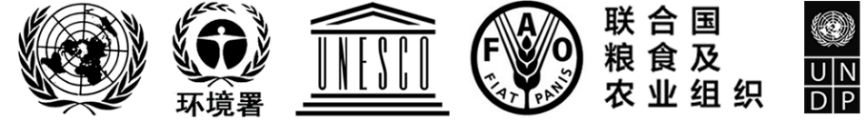 IPBES/10/4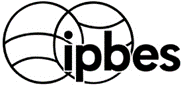 生物多样性和生态系统服务
政府间科学与政策平台Distr.: General 5 June 2023Chinese
Original: English生物多样性和生态系统服务政府间
科学政策平台全体会议第十届会议2023年8月28日至9月2日，德国波恩临时议程*项目5执行秘书关于2030年前滚动工作方案执行进展情况的报告